2. TEDEN POUKA NA DALJAVO: navodila za SLJ (23. 3. 2020)Dragi učenci!Pravilno ste odgovorili, da se bomo pri slovenščini v poglavju Izvedel sem nekaj novega učili o novicah. V zvezke napišite:NOVICANovica je kratko besedilo o zanimivem dogodku. V njej izvemo odgovore na vprašanja:KAJ se je zgodilo?KJE se je zgodilo?KDAJ se je zgodilo?KDO je bil udeležen?ZAKAJ se je zgodilo?V D. Z. imate na str. 9 dve novici iz leta 2008. Pozorno ju preberite, nato pa rešite naloge 10, 11 in 12.Na mail ali v kanal mi odgovorite:1. Kje so novice objavljene?2. Ali ste v obeh novicah na str. 9 našli vse odgovore na vprašanja KAJ, KJE, KDAJ, KDO in ZAKAJ?(Če ste našli vse odgovore na zastavljena vprašanja, sta novici dobro zapisani.)Če boste imeli pri kateri nalogi kakšno vprašanje ali težavo, mi pišite.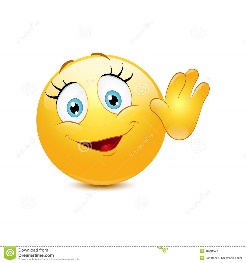 Pri delu vam želim veliko uspeha in vas lepo pozdravljam !Učiteljica Petra